UWSOD Protocol – 6/30/2020This is based on current information from the state and University of Washington.  Because restarting clinical practice will take place incrementally, some dates may be adjusted.  All faculty, staff, and students must complete a daily self-screening and attestation related to COVID-19 symptoms.  UW School of Dentistry Main Campus ProtocolPatients needing procedures with a low risk of aerosol generation:1Contact the patient via telephone 24 to 48 hours before the appointment and administer the screening questions (below).  This may be done by students or staff.  This screening is not a billable teledentistry appointment.Appoint the patient.2Repeat the screening at the time of the appointment.3,4Provide treatment following the PPE chart below.Patients needing procedures with a moderate to high risk of aerosol generation (most dental hygiene procedures, intraoral use of a hand piece or ultrasonic device, surgical extractions): Contact the patient via telephone 24 to 48 hours before the appointment and administer the screening questions (below).  This may be done by students or staff.  This screening is not a billable teledentistry appointment.If any screening item is positive, delay the appointment for 14 days while the patient self-quarantines.  Medically manage any dental issues.  Advise patient to call their PCP for appropriate care.  Meet with the patient periodically via telephone to assess their condition/status.  These periodic checks should be done by a faculty member or resident.  These are not billable teledentistry appointments.If all questions are negative, order a COVID-19 test following the procedure below.Appoint the patient (ideally within 24 hours of the test result, but procedures may be completed within 72 hours of a negative COVID-19 test).5  There may be exceptions to the 72-hour rule, based upon specific patient circumstances and professional judgment of attending faculty.  This analysis must consider patient risk factors including social habits, recent participation in community events, travel within the past 14 days, working in a setting that requires close contact with other employees or clients, interaction with people in a group of 5 or more, living with someone who has engaged in these things or has had COVID-19 symptoms, and other risk factors.Administer the screening questions at the time of the appointment.3,4Follow the PPE chart below.For patients needing multiple aerosol-generating procedures, attempt to triage care so that multiple appointments can be accomplished within 72 hours of the COVID-19 test.  Patients must be instructed to remain at home and observe social distancing and risk reduction behaviors during the 72-hour period.  Depending upon professional judgment by faculty, this time can be extended for specific patients where there is a high level of confidence that the patient is engaged in effective personal risk reduction behaviors (social distancing, frequent hand washing, avoidance of gathering).5Provide aerosol-generating care in operatories that have extended walls and air purification units in place.6  Provide care using high-volume suction.Use well-adapted rubber dams whenever possible.  Disinfect the operative area with hydrogen peroxide or povidone iodine after placement of the rubber dam.The ATC clinic will prioritize high-risk patients who require extra protections, (e.g., those who are older and/or with comorbidities).NOTESRadiographs, exams, oral hygiene instruction, fluoride application, placement of interim restoration without the use of a hand piece, simple extractions, appliance adjustments, impressions, biopsy, administration of local anesthetic, bite records, try-ins, deliveries.All visitors to the School of Dentistry are prohibited until further notice.  Patients may be accompanied only by support people who are absolutely essential to the completion of their visit. All others are not permitted to enter the building.Until further notice, all pre-doc clinical activity will be assigned to clinical locations based upon availability of space and appropriate precautions.  The D-3 clinic will be used whenever possible, according to the schematic below.  This allows patients to enter through the main lobby and come directly to the clinic without using elevators or stairwells.The ATC clinic will be prioritized for high-risk patients (those who are older and with comorbidities).A negative symptom screening and a normal temperature do not rule out COVID-19 infection, and individuals incubating COVID-19 infection are typically infectious for 48 to 72 hours before the onset of symptoms.  Therefore, screening for COVID-19 through questionnaires and body temperature is helpful but not definitive.The most recent estimate of SC-2 positivity in asymptomatic patients scheduled for the OR at UWMC was 6 positive tests out of >1000 patients, and the false negative rate for the coronavirus test in the laboratory is 4.1%.Risk of exposure to SC-2 is <1.1% (upper limit of the 95% CI) x 4.1% = <4.5 exposures to SC-2 per 10,000 patient contacts with asymptomatic test negative patients.Using a surgical mask with an estimated filtering effectiveness of >95% (leakage <5%), the risk of exposure is 1.1% x 4.1% x <5% = <2.3 SC-2 exposures per 100,000 patient contacts.  (Dr. Thomas Dodson, 5/12/2020)Examples include but are not limited to:An AGP is performed for a patient who tests COVID-19 negative.  Subsequent AGPs are required, all performed with use of a well-adapted rubber dam with the operative site disinfected prior to use of a hand piece.  The patient consistently screens negative for symptoms.  High-volume evacuation is used at the source.Permanent cementation of a crown/bridge two weeks after a negative COVID-19 test for a patient who screens negative for symptoms.Performing radiographs or impressions for a patient with a sensitive gag reflex who screens negative for symptoms.  An N-95 or KN-95 mask and face shield will be used.The only aerosol generated will be from an air/water syringe, and an assistant using high-volume evacuation at the source will be present.  The patient screens negative for symptoms, and Level III or higher masks and face shields will be used.The main campus clinics will have plexiglass wall extenders installed to reduce the horizontal spread of aerosols.  They will also employ portable air filtration systems with HEPA filters of appropriate size, UV-C light, and titanium dioxide filters.  These clinic modifications will be implemented by UW Facilities and will be completed over the next few weeks. Screening Questions.*Order and wait for COVID-19 test results before completing any aerosolizing procedure or non-aerosolizing procedures that involve prolonged intraoral exposure.  A negative COVID-19 test is accepted by UWMC for up to 72 hours prior to an aerosol-generating procedure.  UWSOD strongly recommends a shorter window of 24-36 hours.  Accepting a negative test result of more than 36 hours must be based upon clinician risk-assessment for the specific patient and clinical judgment.**Level 1:  Low barrier.  Designed for procedures with a low amount of fluid, blood, aerosol exposure, or spray.  Particle filtration efficiency @ 0.1 micron is >95%.  (A COVID-19 virus particle is spherical with an approximate diameter of 0.125 microns.)  Resistance to penetration by fluid under pressure is 80 mm Hg.Level 2:  Moderate barrier.  Suitable for procedures with a light to moderate amount of blood, fluid, aerosols, or spray.  Particle filtration efficiency @ 0.1 micron is >98%.  (A COVID-19 virus particle is spherical with an approximate diameter of 0.125 microns.)  Resistance to penetration by fluid under pressure is 120 mm Hg.Level 3:  High barrier.  Ideal for procedures with a moderate to high amount of blood, fluid, aerosols, or spray.  Particle filtration efficiency @ 0.1 micron is >98%.  (A COVID-19 virus particle is spherical with an approximate diameter of 0.125 microns.)  Resistance to penetration by fluid under pressure is 160 mm Hg.***When using an N-95 mask for multiple patients, place a regular surgical mask over it.  At the conclusion of a procedure, dispose of the regular surgical mask and disinfect the N-95 mask prior to reuse.  N-95 masks may be used up to five times unless soiled.**** Gowns may be worn between patients in some instances including:Faculty performing student procedure checks where gowns do not get visibly soiledPerforming non-aerosolizing proceduresStudent gowns should be changed between morning & afternoon sessionsGowns should be discarded/laundered after procedures when visibly soiledFaculty, staff, and students must use a regular mask in non-clinical and common areas or when working in proximity to others. Each health care worker must wear a mask outside of direct patient care and will be issued a single-procedure mask at the beginning of their shift. These masks will be worn for the duration of the shift. A mask may be worn continuously unless it becomes wet or soiled. When interacting with patients on droplet/contact precautions, a face shield must be worn to protect your eyes and the mask. Masks should always cover the nose and chin when worn. Hand hygiene must be completed before and after touching your mask. Your mask should be stored in a clean and dry place when eating or drinking. There will be no eating or drinking in patient care areas or within 6 feet of another person. COVID Testing Protocol 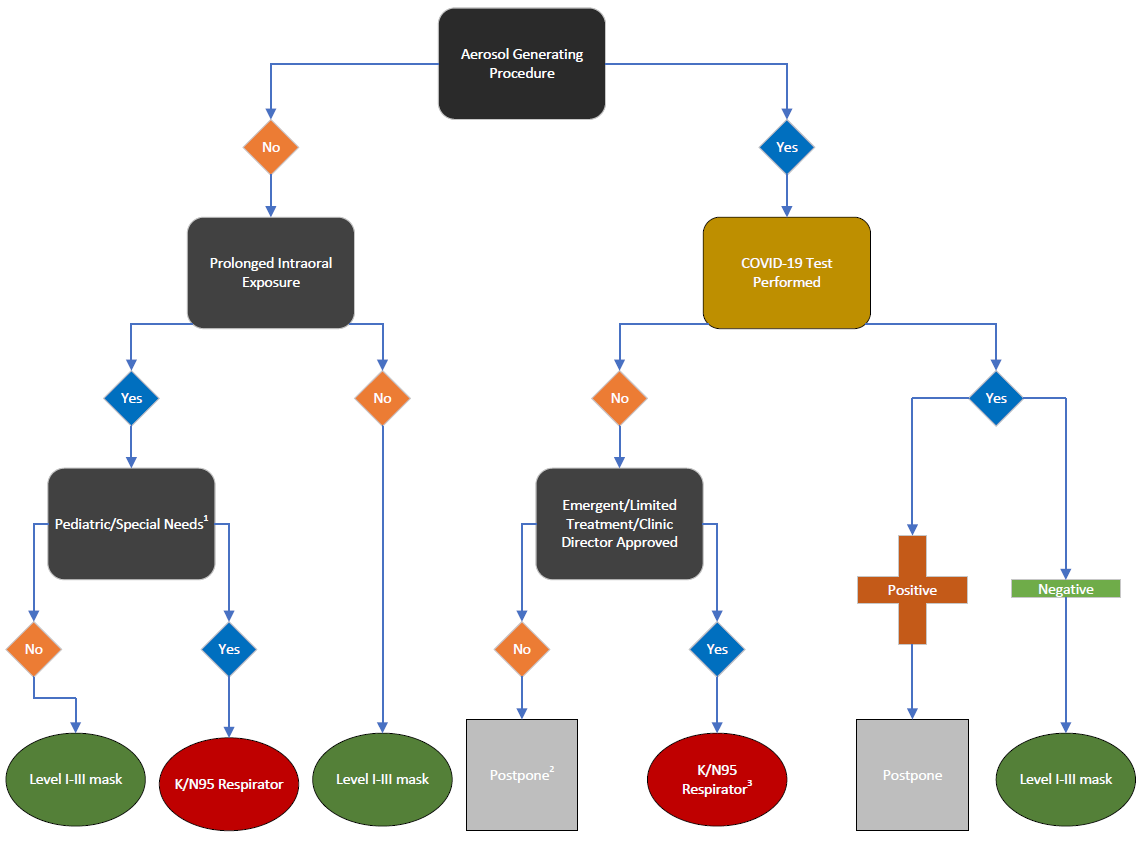 1) For example, a patient who may have difficulty cooperating with planned procedures.2) Counsel patient based on symptoms and reschedule at least 2 weeks later.3) Use isolated room for non-AGP; use airborne infection isolation room for AGP.Note:  This flow chart is specific for COVID-19 testing.  However, the same decision process should be used for other serious contagious agents.UW Resources: https://www.uwmedicine.org/coronavirus https://www.washington.edu/coronavirus/faq/1.      FEVER OR OTHER SYMPTOMSAre you feeling unwell with symptoms (not attributable to other causes) such as?Please check       □ YES to ANY of the above                        □ NO to ALL of the above2.      CONTACT HISTORYIn the past two weeks, have you had close contact with someone diagnosed with COVID-19?  (Close contact = Living with or caring for someone who has a confirmed diagnosis, being within 6 feet of someone with COVID-19 for around 10 minutes, or if you’ve shared their utensils, kissed them, or been coughed or sneezed on by a person with confirmed COVID-19.)In the past two weeks, have you had 10 minutes or more close contact with large groups of people (15 or more)?Please check                 □ YES                       □ NOPatient (Adult)See below Patient (Pediatric or Special Population)See below Procedure TypeNon-patient care Non-AGP 
Extraoral or limited intraoral procedure Non-AGP prolonged intraoral procedureNon-AGP prolonged Intraoral procedure Aerosolizing procedures Aerosolizing procedures Any procedure Example of ActivityReception
Administrative work 
Office work
Walking in halls
Sitting in cafeteria Patient temperatureCleaning operatoriesExamRadiographsIntraoral photosTopical fluorideSimple extractionSedative fillingSuture removalRe-cement crownSimple extractionSedative fillingSuture removalRe-cement crownSurgical extractionEndodontic TxI&DRepair fractured toothAdjust prosthesisSurgical extractionEndodontic TxI&DRepair fractured toothAdjust prosthesisSee below COVID Test StatusNot required Not required, negative for all screening criteria Not required, negative for all screening criteriaNot required, negative for all screening criteriaRequired, Results negative within 72 hrs*Test unable to be performed due to urgency or other reason Results obtained, AND presents with symptoms Overall Risk of Exposure LowLowMediumHighLowHighHighMask Level**Level I: Extended Use Masking Policy (1 per day) Level I-III Change between patientsLevel I-III Change between patientsN95, KN95Multi-use***Level I-III Change between patients N95, KN95Multi-use*** N95, KN95Multi-use*** Face ShieldNot Required Required RequiredRequiredRequiredRequiredRequiredGown****Not RequiredRequiredRequiredRequiredRequiredRequiredRequiredGlovesNot RequiredRequiredRequiredRequiredRequiredRequiredRequiredSurgical Cap/BouffantNot RequiredNot Required RequiredRequiredNot Required Required Required Other Requires sign-off by clinic director before proceedingAttending faculty enters room to speak with patient and determine next stepsCleaning operatory afterward